GULBENES NOVADA DOMES LĒMUMSGulbenēPar projekta “Energoefektivitātes paaugstināšana Jaungulbenes  pirmsskolas izglītības iestādē “Pienenīte”” finansējuma nodrošināšanuGulbenes novada pašvaldība (turpmāk – pašvaldība), pamatojoties uz Gulbenes novada attīstības programmas 2018.-2024.gadam Investīciju plānā 2022.-2024.gadam Ilgtermiņa prioritātes IP1 Cilvēkresursu attīstība (RVC) norādīto projektu Nr.25 un saskaņā ar 2016. gada 8. marta Ministru kabineta noteikumiem Nr. 152 "Darbības programmas "Izaugsme un nodarbinātība" 4.2.2. specifiskā atbalsta mērķa "Atbilstoši pašvaldības integrētajām attīstības programmām sekmēt energoefektivitātes paaugstināšanu un atjaunojamo energoresursu izmantošanu pašvaldību ēkās" un 13.1.3. specifiskā atbalsta mērķa "Atveseļošanas pasākumi vides un reģionālās attīstības jomā" 13.1.3.1. pasākuma "Energoefektivitātes paaugstināšana pašvaldību infrastruktūrā ekonomiskās situācijas uzlabošanai" īstenošanas noteikumi", atklātā konkursā iesniedza projekta „Energoefektivitātes paaugstināšana Jaungulbenes  pirmsskolas izglītības iestādē “Pienenīte”” Nr. 4.2.2.0/21.A/051 pieteikumu, par kura īstenošanu noslēgta vienošanās ar Centrālo finanšu un līgumu aģentūru. Projekta „Energoefektivitātes paaugstināšana Jaungulbenes  pirmsskolas izglītības iestādē “Pienenīte”” kopējās sākotnēji plānotās attiecināmās izmaksas bija 551 646,11 EUR, no tām Eiropas Reģionālās attīstības fonda (ERAF) finansējums 85% jeb  468 899,19 EUR, valsts budžeta dotācija pašvaldībām 3.75% jeb 20 686,73 EUR, pašvaldības līdzfinansējums attiecināmajām izmaksām 62 060,19 EUR. Plānotās ārpus projekta izmaksas ēkas daļai, kurā tiek veikta cita saimnieciskā darbība (doktorāta pakalpojumu sniegšana), bija 53 623,74 EUR (tajā skaitā PVN), kas tiktu segtas no pašvaldības budžeta līdzekļiem.Ņemot vērā būvniecības iepirkuma rezultātus, projekta kopējās izmaksas ir palielinājušās, projekta budžetā veidojot pašvaldības līdzfinansējuma daļas pieaugumu, neizmainot citu finanšu instrumentu plānoto līdzekļu apjomu. Pēc būvniecības iepirkuma rezultātiem projekta kopējās izmaksas ir  805 054,70 EUR, no tām pašvaldības līdzfinansējuma daļa projekta attiecināmajām izmaksām ir  225 217,59 EUR. Ārpus projekta izmaksas ir 90 251,19 EUR.Pamatojoties uz “Pašvaldību likuma” 10. panta pirmās daļas 21.punktu, kas nosaka, ka dome ir tiesīga izlemt ikvienu pašvaldības kompetences jautājumu; tikai domes kompetencē ir pieņemt lēmumus citos ārējos normatīvajos aktos paredzētajos gadījumos un Finanšu komitejas ieteikumu, atklāti balsojot: ar … balsīm “PAR”- , “PRET”- , “ATTURAS”- , Gulbenes novada dome NOLEMJ:1. NODROŠINĀT projekta realizācijai nepieciešamo attiecināmo izmaksu līdzfinansējumu  225 217,59 EUR (divi simti divdesmit pieci tūkstoši divi simti septiņpadsmit euro un 59 centi) apmērā, ņemot aizņēmumu Valsts kasē. 2. NODROŠINĀT ārpus projekta izmaksas līdz 90 251,19 EUR (deviņdesmit tūkstoši divi simti piecdesmit viens euro un 19 centi) apmērā no Gulbenes novada pašvaldības budžeta 2023.gadam.3. Par projekta “Energoefektivitātes paaugstināšana Jaungulbenes  pirmsskolas izglītības iestādē “Pienenīte”” īstenošanai nepieciešamā finansējuma nodrošināšanu atbildīgā ir Gulbenes novada pašvaldības administrācijas Finanšu nodaļas vadītāja.4. Lēmuma izpildes kontroli veikt Gulbenes novada pašvaldības izpilddirektorei.Gulbenes novada domes priekšsēdētājs					A.CaunītisSagatavoja: Līva Karule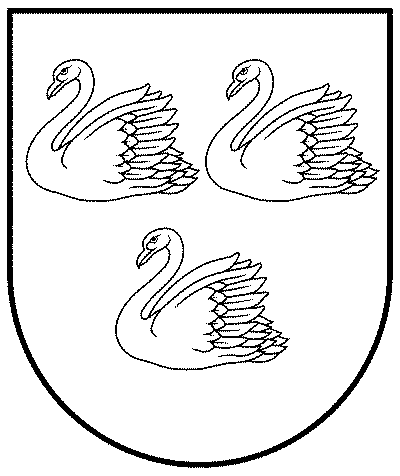 GULBENES NOVADA PAŠVALDĪBAReģ.Nr.90009116327Ābeļu iela 2, Gulbene, Gulbenes nov., LV-4401Tālrunis 64497710, mob.26595362, e-pasts; dome@gulbene.lv, www.gulbene.lv2023.gada 26. janvārīNr. GND/2023/(protokols Nr.; .p)